Research Ethics Committee of the Faculty of Education (EduREC)ETHICS APPLICATION FORM FOR EduRECApplication for Ethics Approval for Research Studies in the Faculty of Education(April 2022)Instructions All applications must be signed by the relevant parties and submitted in Electronic Format.Incomplete applications will not be reviewed.Proof of Research Proposal Acceptance by a Scientific Committee must be submitted with the application.Complete all fields marked in grey as relevant to your application.This document contains confidential information that is intended exclusively for the applicant(s), the Research Ethics Committee of the Faculty of Education of the North-West University, and the designated reviewers. Should this document or parts thereof come into your possession in error, you are requested to return it to the EduREC without delay or destroy it. Should any amendments to the proposal be deemed necessary, during the course of the study, the project leader/promoter/supervisor must apply for approval of these amendments at the relevant scientific committee and EduREC, prior to implementation.Ensure that you include the following documents with this application using the indicated filenames:Use the file names above for documents to be submitted to EduREC. Replace the section “(NAMES)” with the initial(s) and surname of project leader or promoter/supervisor followed by that of the student. For example: “01-WDudu-EduREC_Checklist.docx” or “01-WDudu-HvanVuuren-EduREC_Checklist.docx”.Please ensure that you make use of the latest ethics forms and procedures as published on the EduREC website:https://education.nwu.ac.za/research-and-innovation/research-ethics-committee-education Please complete all information below:Principal Investigator/Supervisor/PromoterStudent (if applicable) Other members of the research teamNames, qualifications, professional registration and functions of all the other co-workers (e.g. co-researchers, co-supervisors, assistant supervisors, postgraduate students in the case of a research study, or lecturers – in the case of training – and assistants/field workers who form part of the study team) should be indicated. (Add extra rows to the table if required.) This excludes international collaborators (see 1.9).All team members listed here (excluding students) should provide proof of approved ethics training completed within the past 3 years.Purpose of researchResearch entitySelect ONE option by placing X in the appropriate box.In this study use is made of:Mark ALL relevant options with X in the appropriate box – more than one may be selected.This study encompasses aspects that require additional ethical explanation Mark ALL relevant options with an X in the appropriate box. Please explain how this specific context will be mitigated in terms of research ethics:Conflict of Interests and Sponsors (if applicable)Declare with full details any conflict of interests that any member of the study team or professional supervisor might have. Note: Type one name per row, or type “Not applicable” if there is no member of the study team or professional supervisor with a conflict of interest.Give full details of all sponsors of the study. Note: Type one name per row, or type “Not applicable” if there are no sponsors. Add extra rows to the table if required.Are any participant(s) in the study directly or indirectly involved/associated with one or more of the sponsors or the researchers? Give full details. Note: Type one name per row, or type “Not applicable” if there are no such participants. Add extra rows to the table, if required. Does any member of the study team receive any form of remuneration or other benefits from the sponsor(s), either directly or indirectly?  Give full details. Note: Type one name per row, or type “Not applicable” if there are no such team members. Add extra rows to the table if required.Collaborations (if applicable)Declare with full details all collaboration agreements, e.g., with researchers or lecturers from another institution, national or international, who will be working on a defined section of the study.Note: Type one name per row, or type “Not applicable” if there are no contractors. Add extra rows to table, if required.Contractual Agreements (if applicable)	Declare with full details all contractual agreements (e.g., with team members, collaborators and sponsors) on the study. Please note: A copy of any contractual agreements must be submitted to the Committee, together with the submission of this application. Add extra rows to the table, if required.Note: Type one name per row, or type “Not applicable” if there are no contractors. Add extra rows to the table, if required.[PLEASE ATTACH ALL CONTRACTUAL AGREEMENTS]ConfidentialityNote: Other people involved in the research that could pose a risk to confidentiality should sign confidentiality agreements e.g., transcribers and co-coder/s. [PLEASE ATTACH ALL CONFIDENTIALITY AGREEMENTS (SEE CONFIDENTIALITY AGREEMENTS AS APPROVED BY THE LEGAL OFFICE OF THE NWU)]An example form is available here: http://education.nwu.ac.za/research-and-innovation/research-ethics-committee-education IndemnityNote: If people are involved in the research as part of the research team but are not as enrolled student, staff on the payroll of the university or by contract on the payroll of the university, they will not be covered by the insurance of the university and have to sign an indemnity form. Research proposal and scientific committee approvalScope of Research Provide an executive summary (maximum 500 words) of the study in the following format: brief problem statement (approx. 3 sentences),research question(s) and indicate (where possible) which of the questions will be answered by means of the qualitative/action research part and which by the quantitative research part or by both methods, andaims and objectives of the study.(Please ensure that this information is aligned with the approved postgraduate research or research project proposal. Otherwise, changes need to be approved by the relevant scientific committee first.)Study design and methodology Provide an executive summary (maximum 500 words) of the study in the following format: Research methodology to be followedResearch designDescription of the intervention(s) (if applicable)(Please ensure that this information is aligned with the approved postgraduate research or research project proposal. Otherwise, changes need to be approved by the relevant scientific committee first.)Justifiability of empirical procedures (for qualitative, action, quantitative and mixed-method studies)At least either 1.14.1 or 1.14.2 must be completed, in the case of mixed-method studies, complete both sections. If further clarification is required, complete 1.14.3.Qualitative/action research procedures (if applicable)Qualitative/action research procedures Describe how the qualitative/action research will be conducted.Selection/sampling and recruitment of participants for qualitative/action research Describe how the research participants will be selected and recruited. Justification of participants for qualitative/action researchBriefly justify the choice and number of participants envisaged for this research.Sample size per group Indicate the envisaged sample size – preferably per group (if applicable).Provide any additional relevant information below or in the case of more complex group classifications, provide a description below.Description of data collection methods (e.g. semi-structured interviews, reflections and  observations where minors are not involved).Quantitative procedures (if applicable)Statistical consultation Indicate how you ensured the suitability of the statistical procedures to be used in this study e.g., consultation with a statistician or proof of expertise in quantitative data analyses.Recruitment, sampling method and justification Indicate the sampling method to be used and describe how this method will be applied e.g., random sampling or convenience sampling.Justification of sample size Indicate how the sample size was determined.In the case of random sampling, supply more or less the number of participants in target population as well as method used for the power calculation.In case of convenient or purposive sampling, supply reason(s) for the sample size Description of method of data collection (e.g., standardised questionnaires, assessment records etc.) Sample size per group (if applicable) 	Indicate the envisaged sample size – preferably per group (if applicable). Provide any additional relevant information below or in the case of more complex group classifications, provide a description below.Statistical methodology (if applicable)Describe which statistical procedures will be conducted i.e., descriptive statistics, comparisons to be made, specific statistical tests to be used. Specify how reliability and validity will be ensured on constructs of the questionnaire(s) for the specific research project’s study population.Provide any additional information regarding the empirical procedures not covered above (If applicable)Participatory methodologies such as action research (If applicable)Any other commentsRequired information about ethical implications of the research not provided in the proposalWhat will be expected of participants during data gathering?What will be expected of participants during data gathering e.g., a one-hour interview, photo voice, observations, completing questionnaires etc. Risks and precautions	(compulsory)Benefits for participants	Risk/benefit ratio analysisIncentives and/or remuneration of participants	Informed consent	The focus in this section is on a detailed informed consent process description. According to law all participants must be fully informed about the implications and risks associated with participation in the study. More informationHow will you go about contacting participants and explaining the study and accompanying implications to all them? How will you ensure that participants are aware that participation in the research is voluntary and that they may withdraw from the study at any time. Where research is not carried out in participants’ mother tongue, explain how you will go about conveying the information in an understandable manner. Where participants are not literate, a witness should be involved in obtaining informed consent. Be clear on who will obtain the informed consent (independent person) and how the researcher will be included to explain the research and answer questions. Discuss the role of the independent person. For your convenience you may use the template for informed consent. Be clear on your description of the use of consent and permission. [PLEASE ATTACH ALL RELEVANT INFORMED CONSENT LETTERS]An example is available here: http://education.nwu.ac.za/research-and-innovation/research-ethics-committee-education Legal authorisation	Describe in detail which bodies must grant legal authorisation for this study (e.g. Department of Health, Department of Basic Education, provincial department of education, principal or university registrar). Mention whether authorisation has already been obtained, with reference to attached proof, or how you will go about getting authorisation before the study commences. It is advised that legal authorisation is only obtained after the ethical clearance process has been completed. In the case of research at schools, the relevant provincial departments of education and principals should grant permission. In terms of universities the registrar needs to be approached. Within the NWU, the Research Data Gatekeepers Committee (RDGC) handles these requests, see http://services.nwu.ac.za/research-support/ethics in this regard.Conditional approval will be granted to obtain this authorisation, but the study cannot commence before the EduREC has received the proof of gatekeeper’s permission.[PLEASE ATTACH ALL DOCUMENTS INDICATING LEGAL AUTHORISATION]An example is available here: http://education.nwu.ac.za/research-and-innovation/research-ethics-committee-education Goodwill permission	Describe in detail what interest group representatives should grant permission for this study (e.g. school governing bodies, community leaders, church leaders, tribal chiefs or other). Also mention whether permission has already been obtained, with reference to attached proof, or how you will go about getting permission before the study commences.Conditional approval will be granted until proof of goodwill permission has be granted, but the study cannot commence before the EduREC has received the final documents. [PLEASE ATTACH ALL LETTERS OF GOODWILL PERMISSION]An example is available here: http://education.nwu.ac.za/research-and-innovation/research-ethics-committee-education Announcement of study results to participants	Indicate what, how, when and to whom you will communicate the results of the study to the participants. Management, storage and destruction of data	Describe how you will manage the collected data as well as the storage thereof. Monitoring of researchDescribe how you as the researcher will monitor:both the implementation and progress of the research compliance with the approved protocol the management of ethics throughout the research processthe management of amendments during the execution of the research study, should they be neededhow incidents and adverse events/serious adverse events (if applicable) will be reported.Use of previously collected data (if applicable)When your research study is making use of previously collected data, provide a comprehensive description of the following.Provide a description of the relevant measures to be employed to ensure the well-being and safety interests of researchers and research participants. Refer to Faculty of Education’s Guidelines for research and research ethics during the COVID-19 pandemic as available here: http://education.nwu.ac.za/research-and-innovation/research-ethics-committee-education Declaration: Principal Investigator/Supervisor/Promoter 
(use the PDF version of this page from the EduREC website)I, the undersigned, hereby apply for approval of the research as described in the preceding application and declare that:3.1. The information in this application is, to the best of my knowledge, correct and that no ethical codes will be violated with the study; 3.2. In the case of human participants; 3.2.1. I will put it clearly to all participants that participation (including assent) in any research study is absolutely voluntary and that no pressure, of whatever nature, will be placed on any potential participant to take part; 3.2.2. I will put it clearly to all participants that any participant may withdraw from the study at any time and may ask that his/her data no longer be used in the study, without stating reasons and without fear of any form of prejudice; 3.2.3. every participant who takes part in the study will receive the indicated form for informed consent and it will be ensured that every participant understands the information (including the process and risks) fully; 3.2.4. every participant will provide informed consent before the study commences, or a witness will stand in on behalf of the participant when the participant cannot provide permission, but agrees to it; 3.2.5. any foreseeable risk is restricted to the minimum, any permanent damage is avoided as far as possible and appropriate precautions and safety measures are in place; 3.2.6. confidentiality of all the information of all participants will be respected and ensured; 3.3. I and all co-workers/assistants/fieldworkers are appropriately qualified, capable and legally competent to implement the proposed studies/procedures/interventions; 3.4. I will not deviate from the approved proposal and I understand approval for the study will be cancelled if I deviate from the proposal without the approval of EduREC; 3.5. the study is scientifically justifiable; 3.6. where necessary, all contracts, permits and the applicable documents of relevance will be obtained before the research commences; 3.7. I will ensure that all data are stored safely and remain in the possession of the North-West University; 3.8. I will report in writing any incidents or adverse events that occur during the study without delay to EduREC; 3.9. I undertake to respect the intellectual property rights of the North-West University throughout and undertake to avoid any form of plagiarism and academic dishonesty; 3.10.I will notify EduREC should the study be terminated.[Do not sign this page, use the PDF version on the website.]___________________________					________________________Signature of Principal Investigator/Supervisor/Promoter 				DateNames and surname of Principal Investigator/Supervisor/Promoter					Declaration: Student – if applicable to the application
(use the PDF version of this page from the EduREC website)I, the undersigned, hereby apply for approval of the research as described in the preceding application and declare that:3.1. The information in this application is, to the best of my knowledge, correct and that no ethical codes will be violated with the study; 3.2. In the case of human participants; 3.2.1. I will put it clearly to all participants that participation (including assent) in any research study is absolutely voluntary and that no pressure, of whatever nature, will be placed on any potential participant to take part; 3.2.2. I will put it clearly to all participants that any participant may withdraw from the study at any time and may ask that his/her data no longer be used in the study, without stating reasons and without fear of any form of prejudice; 3.2.3. every participant who takes part in the study will receive the indicated form for informed consent and it will be ensured that every participant understands the information (including the process and risks) fully; 3.2.4. every participant will provide informed consent before the study commences, or a witness will stand in on behalf of the participant when the participant cannot provide permission, but agrees to it; 3.2.5. any foreseeable risk is restricted to the minimum, any permanent damage is avoided as far as possible and appropriate precautions and safety measures are in place; 3.2.6. confidentiality of all the information of all participants will be respected and ensured; 3.3. I and all co-workers/assistants/fieldworkers are appropriately qualified, capable and legally competent to implement the proposed studies/procedures/interventions; 3.4. I will not deviate from the approved proposal and I understand approval for the study will be cancelled if I deviate from the proposal without the approval of EduREC; 3.5. the study is scientifically justifiable; 3.6. where necessary, all contracts, permits and the applicable documents of relevance will be obtained before the research commences; 3.7. I will ensure that all data are stored safely and remain in the possession of the North-West University; 3.8. I will report in writing any incidents or adverse events that occur during the study without delay to EduREC; 3.9. I undertake to respect the intellectual property rights of the North-West University throughout and undertake to avoid any form of plagiarism and academic dishonesty; 3.10.I will notify EduREC should the study be terminated.[Do not sign this page, use the PDF version on the website.]___________________________					_________________________Signature of student (if applicable)						DateNames and surname of student5. Declaration: Statistician/Statistical Consultant – if applicable to the application
(use the PDF version of this page from the EduREC website)The statistician completes this section (where applicable).Have you ascertained that the statistical analyses to be used in this study is justifiable according toyour judgement? 	
Please mark in the appropriate box and provide details.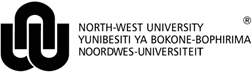 DocumentIncluded01-(NAMES)-EduREC_Checklist.docx (compulsory)02-(NAMES)-EduREC_ApplicationForm.doc (compulsory)03-(NAMES)-EduREC_ResearchProposal.docx  (compulsory)04-(NAMES)-EduREC_ContractualAgreements.pdf (if applicable)05-(NAMES)-EduREC_ConfidentialityAgreement.docx (if applicable)06-(NAMES)-EduREC_IndemnityForm.docx (if applicable)07-(NAMES)-EduREC_ScientificCommitteeApproval.docx (compulsory)08-(NAMES)-EduREC_LegalAuthorisation.docx (if applicable)09-(NAMES)-EduREC_GoodwillPermissionLetters.docx (if applicable)10-(NAMES)-EduREC_InformedConsent.docx (compulsory)11-(NAMES)-EduREC_PreviouslyCollectedDataDocuments.pdf (if applicable)12-(NAMES)-EduREC_Signed_Declaration-StudyLeader-PrimaryInvestigator.pdf (compulsory)13-(NAMES)-EduREC_Signed_Declaration-Student.pdf (if applicable)14-(NAMES)-EduREC_Signed_Declaration-Statistician.pdf (if applicable)15-(NAMES)-Proof_of_Ethics_Training.pdf (compulsory) [Not for students]16-(NAMES)-InterviewSchedules-Questionnaires-OtherInstruments.docx (if applicable)17-(NAMES)-Recruitment-Letter-Poster.pdf (if applicable)18-(NAMES)- EduREC_Code_of_Conduct.pdf (compulsory)19-(NAMES)-Other-Supporting-Documents.pdf (if applicable)Title of research project/study:NWU Ethics number:NWU-NWU-NWU-NWU-NWU-NWU-Date of first submission:Type of submission:(Add an X next to the relevant option.)FirstResubmissionRevision Title, initial(s), surname: Staff number: School/Entity: Telephone: Email: Title, initial(s), surname: Student number: Telephone: Email: NameQualificationsProfessional RegistrationAssociation 
and/or FunctionIndicate with an XHonours researchMaster’s studyDoctoral studyProject or research for non-degree purposesEntityXEdu-HRightSDLEdu-LeadCOMBERResearch outside of entitiesExternal application Specify: DescriptionDescriptionXHuman participants (subjects)QualitativeHuman participants (subjects)QuantitativeHuman participants (subjects)Mixed methodHuman participants (subjects)Action researchHuman participants (subjects)Other e.g. programme evaluationDescribe:Will filed privileged information be used?Will filed privileged information be used?Provide more information in such a case:Provide more information in such a case:DescriptionXResearch with own studentsPossible impact on the environmentAny other aspect of potentially ethically sensitive nature (specify below)More informationExamples of conflict of interest: financial, non-financial: intellectual, bias, overly optimistic promises of potential benefits, role of the researcher/s, desire of professional advancement, desire to make a scientific breakthrough, relationship with participants. Name of ResearcherComplete description of the conflict and how it will be managedName of SponsorContact DetailsAffiliation & ContributionNature & ExtentDescriptionAssociation with Sponsor/ResearcherName of Team MemberDetailsMore informationYour local team may collaborate with a team from a different national institution in South Africa or internationally, and thereby incorporate and benefit from their expertise and/or facilities.  Typically, in such cases, functions and responsibilities differ for certain parts of the study. These functions and responsibilities must be fully described.Name of CollaboratorNational/International (Indicate which)Full description of functions and responsibilities More informationSometimes there are contractual obligations with co-workers or organisations outside the University. These contractual obligations may e.g., place restrictions on certain aspects on the availability of raw data in terms of intellectual right of ownership. Particularly where foreign co-workers are involved, these contracts can get complex. Therefore, you must indicate here what these contractual obligations encompass, whether the University approved and sanctioned it and declare and describe any other potential legal and ethical implications thereof.Name of ContractorFull Description of the agreementNumber of groupsNumber of participants per groupTotal number of participantsNumber of groupsNumber of participants per groupTotal number of participantsThe following questions are intended to indicate how the research adheres to the Belmont principles of respect for persons, justice and beneficence. The following questions are intended to indicate how the research adheres to the Belmont principles of respect for persons, justice and beneficence. The following questions are intended to indicate how the research adheres to the Belmont principles of respect for persons, justice and beneficence. The following questions are intended to indicate how the research adheres to the Belmont principles of respect for persons, justice and beneficence. YesNoCommentHas the researcher had appropriate training/experience in action research methodologies?Relationship buildingYesNoCommentDid the researcher indicate (and provide evidence of) how they intend to engage participants in relationship building before commencing the research? (respect for persons – autonomy)Did the researcher indicate (and provide evidence of) the ethical agreement drawn up with participants covering how they will minimise power relations, and decide on research goals, outcomes desired by all partners, how they will work together and monitor the process? (beneficence, respect for persons, justice)Consent formsYesNoCommentDo consent forms clearly explain the evolving, flexible and collaborative nature of action research? Are the purpose, benefits, risks, confidentiality, privacy, roles and responsibilities, and freedom to withdraw at any time made clear? (beneficence, justice and respect for persons) Did every participant sign a confidentiality agreement to agree that what is discussed in the group remains private, unless the participants collectively decide the information can be disseminated? (respect for persons, non-maleficence)Is it indicated how dissemination of the research will occur to benefit those it is intended to help? (beneficence)Methodology YesNoCommentIs the researcher's chosen theoretical framework aligned with an AR paradigm? Did the researcher position themselves within an appropriate paradigm which would allow them to be a facilitator/ co-researcher/ insider researcher depending on the genre of AR? Did the researcher clearly indicate what methodology will be used, including how to recruit participants for a participatory study? (justice)Are the envisioned research questions and data generation methods indicated in each cycle of planning, acting, evaluating and reflecting?  Is the method used to assess validity suited for an action research study?Risks (e.g. mild discomfort, physical, psychological, social, legal, economic, dignitary and community)Identify all the possible risks.Precautions (When describing these precautions be clear on how they will mitigate all the identified risks)Direct benefits for participants relating to the outcomes of the study (e.g. awareness of learning strategies)Indirect benefits for society at large or for the researchers/institutionBenefit outweighs the risksRisks outweigh the benefitJustify:YesNoDescription (if relevant)What?How?When?To whom?Data samples managementFor management of data, indicate: what data will be stored how it will be stored how data in its various forms will be managed e.g. questionnaires, recorded interviews who will manage the data storage who will have access to the stored data how will data be regained from other research team members and if data sharing is to occur, how will this be managed? Ensure that you refer to both electronic and hard copy versions of data.Storage and destruction of dataDescribe: where and how data will be stored for how long it will be stored (5 years) who will be responsible for storage how it will be destroyed? Ensure that you refer to both electronic and hard copy versions of dataWhat was the purpose of the original collection?What was the purpose of the original collection?What was the purpose of the original collection?What was the purpose of the original collection?What was the purpose of the original collection?What was the purpose of the original collection?What will your purpose be?What will your purpose be?What will your purpose be?What will your purpose be?What will your purpose be?What will your purpose be?Give a description of how research integrity was ensured in the original study by referring to:how informed consent was obtained from participants what they consented for the circumstances under which the data were gathered how the ethics of data collection was ensured?Give a description of how research integrity was ensured in the original study by referring to:how informed consent was obtained from participants what they consented for the circumstances under which the data were gathered how the ethics of data collection was ensured?Give a description of how research integrity was ensured in the original study by referring to:how informed consent was obtained from participants what they consented for the circumstances under which the data were gathered how the ethics of data collection was ensured?Give a description of how research integrity was ensured in the original study by referring to:how informed consent was obtained from participants what they consented for the circumstances under which the data were gathered how the ethics of data collection was ensured?Give a description of how research integrity was ensured in the original study by referring to:how informed consent was obtained from participants what they consented for the circumstances under which the data were gathered how the ethics of data collection was ensured?Give a description of how research integrity was ensured in the original study by referring to:how informed consent was obtained from participants what they consented for the circumstances under which the data were gathered how the ethics of data collection was ensured?Give a detailed description of:how data storage was managed where and how data were storedfor how long it was stored who was responsible for storagehow it was ensured that no tampering occurred? describe the source of the data and/or provide URL if applicableGive a detailed description of:how data storage was managed where and how data were storedfor how long it was stored who was responsible for storagehow it was ensured that no tampering occurred? describe the source of the data and/or provide URL if applicableGive a detailed description of:how data storage was managed where and how data were storedfor how long it was stored who was responsible for storagehow it was ensured that no tampering occurred? describe the source of the data and/or provide URL if applicableGive a detailed description of:how data storage was managed where and how data were storedfor how long it was stored who was responsible for storagehow it was ensured that no tampering occurred? describe the source of the data and/or provide URL if applicableGive a detailed description of:how data storage was managed where and how data were storedfor how long it was stored who was responsible for storagehow it was ensured that no tampering occurred? describe the source of the data and/or provide URL if applicableGive a detailed description of:how data storage was managed where and how data were storedfor how long it was stored who was responsible for storagehow it was ensured that no tampering occurred? describe the source of the data and/or provide URL if applicableForeseeable risks for participants or researchers involved in using the previously collected data?Foreseeable risks for participants or researchers involved in using the previously collected data?Foreseeable risks for participants or researchers involved in using the previously collected data?Foreseeable risks for participants or researchers involved in using the previously collected data?Foreseeable risks for participants or researchers involved in using the previously collected data?Foreseeable risks for participants or researchers involved in using the previously collected data?RisksRisksRisksRisksRisksPrecautionsParticipants:Researchers: Participants:Researchers: Participants:Researchers: Participants:Researchers: Participants:Researchers: Will re-consent be necessary? If “Yes” motivate:why for what  how this re-consent will be obtained. Will re-consent be necessary? If “Yes” motivate:why for what  how this re-consent will be obtained. Will re-consent be necessary? If “Yes” motivate:why for what  how this re-consent will be obtained. Will re-consent be necessary? If “Yes” motivate:why for what  how this re-consent will be obtained. Will re-consent be necessary? If “Yes” motivate:why for what  how this re-consent will be obtained. Will re-consent be necessary? If “Yes” motivate:why for what  how this re-consent will be obtained. YesNoWhy?For what?How?Title of research project/study:Title of research project/study:Title of research project/study:YesNoRemarksName (Title, Full Names & Surname)Qualifications[Do not sign this page, use the PDF version on the website.][Do not sign this page, use the PDF version on the website.]SignatureDate